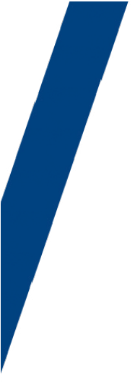 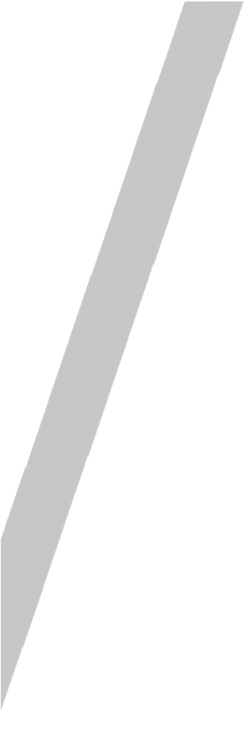 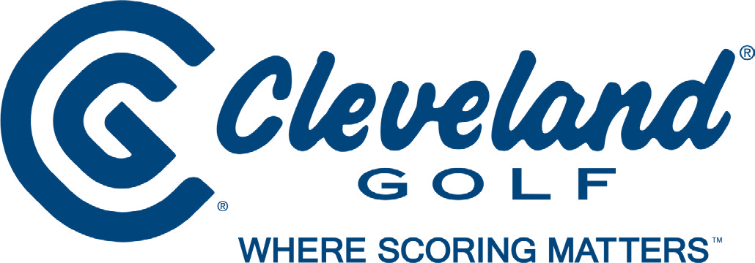 INTRODUCING THE NEW RTX FULL-FACECleveland Golf Europe - Alton, UK, Friday 28th May: Cleveland Golf, one of the industry leaders in wedge design and innovation, is proud to announce the RTX Full-Face wedge. The all-new RTX Full-Face wedge officially launches in the UK & Ireland on the 11th June 2021.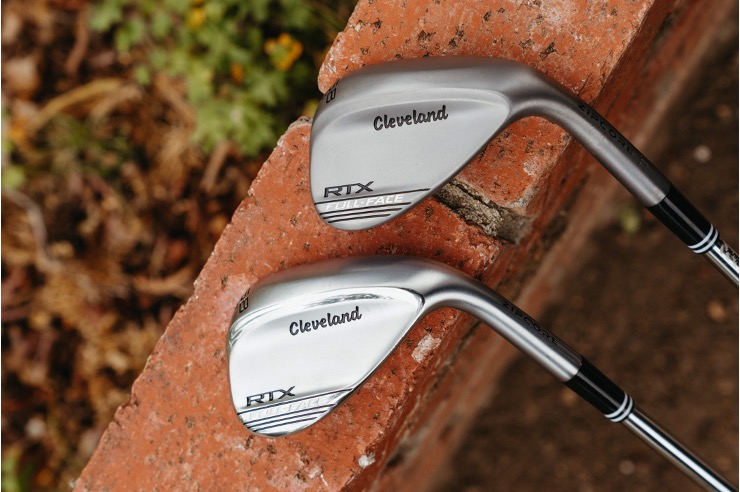 RTX Full-Face brings full-face grooves to the flagship RTX model. This new wedge model delivers maximum short game versatility for the most demanding short game shots."The new RTX Full-Face maintains the traditional and striking clean look that golfers have come to expect from a Cleveland wedge, all while adding shot-making creativity with grooves across the entire face,” said Joe Miller, Product Expert at Cleveland Golf Europe. “It’s the perfect complement to the classic RTX ZipCore and delivers exceptional versatility around the greens.”The foundation of RTX Full-Face is a unique, low-density core that sits at the heart of the wedge. ZipCore makes you better by shifting the centre of gravity, while also boosting High-Low MOI for more stability high and low on the wedge face. The result: more impacts on the sweet spot for more consistent spin, distance and feel on every shot.Furthermore, RTX Full-Face features UltiZip grooves covering every last millimetre of the clubface for optimal spin performance, while a High-Toe profile allows the club to slide under the ball with confidence.Similar to RTX ZipCore, the new RTX Full-Face features a new heat treatment process to boost durability and preserve the lifespan of the grooves to maintain spin performance round after round.Key Innovations Inside RTX Full-Face:ZipCore: ZipCore shifts the centre of gravity while raising MOI, adding spin, enhancing control, and boosting consistency on all your shots. 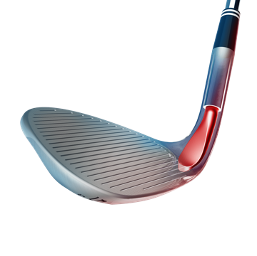 UltiZip Grooves: These grooves are sharper and deeper, delivering maximum spin performance. They bite harder, channel more debris, and they’re closer together for more groove contact on every shot.Heat Treatment: A new heat treatment process increases ZipCore’s durability, delivering better performance over a longer period of time.Full-Face Grooves: Our hosel-to-toe groove pattern covers every millimetre of the face in UltiZip Grooves. That means you are free to get creative and hit it off the toe when the shot calls for it without sacrificing spin.High-Toe Profile: The optimal High-Toe profile lets you open the face with confidence. We made sure to give enough area for performance on challenging shots while maintaining a classic silhouette address.Retail Information and Pricing:Finishes: Tour Satin & RAW Pricing: Tour Satin - £139, €159 (Available in R/H & L/H). RAW - £159, €179 (R/H custom orders only)Lofts: Tour Satin (50°, 52°, 54°, 56°, 58°, 60° & 64°) & RAW (56°, 58°, 60° & 64°) Grind: C-ShapedUK & Ireland Retail Launch Date: 11th June 2021. For high-resolution images and other assets CLICK HERE.Password: 01062021ABOUT Cleveland® Golf:Based in Alton, UK, Cleveland® Golf Europe is part of the Sumitomo Rubber Industries, Ltd. family and enjoys a strong presence on competitive tours worldwide. Their professional staff players include, Shane Lowry Graeme McDowell, Keegan Bradley, Hideki Matsuyama, Inbee Park, as well as many others. Cleveland® Golf, founded in 1979, is a leading equipment manufacturer specializing in short game technologies and solutions that benefit all golfers. Cleveland® Golf remains steadfastly committed to providing "Tour proven, premium golf equipment to passionate golfers seeking to improve their performance while enhancing their experience playing the game of golf." For more information visit us online at www.clevelandgolf.co.uk.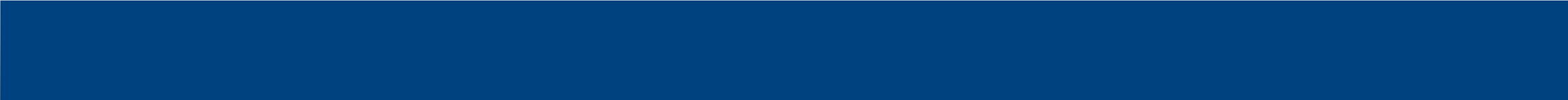 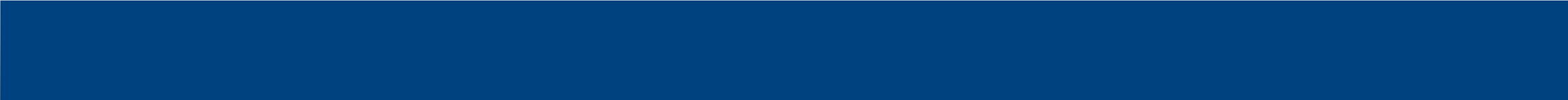 